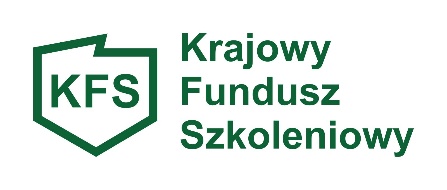 ANKIETA 
BADAJĄCA ZAPOTRZEBOWANIE NA KSZTAŁCENIE  USTAWICZNE PRACOWNIKÓW 
I PRACODAWCÓW FINANSOWANE ZE ŚRODKÓW 
REZERWY KRAJOWEGO FUNDUSZU SZKOLENIOWEGOPowiatowy Urząd Pracy w Białogardzie zaprasza Pracodawców zainteresowanych ubieganiem się w 2024 roku o finansowanie działań obejmujących kształcenie ustawiczne pracowników i pracodawców ze środków rezerwy Krajowego Funduszu Szkoleniowego do wypełnienia niniejszej ankiety, która ma na celu oszacowanie zapotrzebowania na środki rezerwy KFS w powiecie białogardzkim w 2024 roku. Priorytety wydatkowania środków rezerwy KFS wynikające z decyzji Rady Rynku Pracy w 2024 roku będą przeznaczone na:Wsparcie kształcenia ustawicznego pracowników Centrów Integracji Społecznej, Klubów Integracji Społecznej, Warsztatów Terapii Zajęciowej, Zakładów Aktywności Zawodowej, członków lub pracowników spółdzielni socjalnych oraz pracowników zatrudnionych w podmiotach posiadających status przedsiębiorstwa społecznego wskazanych na liście/rejestrze przedsiębiorstw społecznych prowadzonym przez MRiPS. Wsparcie kształcenia ustawicznego osób z orzeczonym stopniem niepełnosprawności.Wsparcie kształcenia ustawicznego osób, które mogą udokumentować wykonywanie przez co najmniej 15 lat prac w szczególnych warunkach lub o szczególnym charakterze, a którym nie przysługuje prawo do emerytury pomostowej. Wsparcie kształcenia ustawicznego w obszarach/branżach kluczowych dla rozwoju powiatu/województwa wskazanych w dokumentach strategicznych/planach rozwoju.NAZWA PRACODAWCY: ………………………………………………………………………………………………………………………………………………………………………………………………………………………………………………………………………………ADRES SIEDZIBY PRACODAWCY: 	…………………………………………………………………………………………………………………………………… ……………………………………………………………………………………………………………………………………3.  LICZBA ZATRUDNIONYCH PRACOWNIKÓW: ……………………………⎕  mikroprzedsiębiorstwo (zatrudniające od 1 do 9 pracowników)	⎕  małe przedsiębiorstwo (zatrudniające od 10 do 49 pracowników)⎕  średnie przedsiębiorstwo (zatrudniające od 50 do 249 pracowników)⎕  inne przedsiębiorstwo (zatrudniające więcej niż 250 pracowników)4. PLANOWANY TERMIN REALIZACJI DZIAŁAŃ OBEJMUJĄCYCH KSZTAŁCENIE USTAWICZNE:  ……………………………………………………………………………………………………………………………………5. PROSZĘ WSKAZAĆ Z JAKICH DZIAŁAŃ FINANSOWANYCH ZE ŚRODKÓW REZERWY KRAJOWEGO FUNDUSZU SZKOLENIOWEGO CHCIELIBY PAŃSTWO SKORZYSTAĆ W 2024 ROKU: Informujemy, że zapotrzebowanie na środki limitu KFS nie jest podstawą ich przyznania. Nabór wniosków wraz z kryteriami ich oceny zostanie ogłoszony po otrzymaniu przez Powiatowy Urząd Pracy w Białogardzie limitu środków.Wypełnioną ankietę należy przesłać na adres e-mail: jjawor@pupbialogard.pl lub dostarczyć osobiście do Powiatowego Urzędu Pracy w Białogardzie (pokój 19) najpóźniej do dnia 22.12.2023r.Rodzaj działaniaPlanowane działania w ramach środków z rezerwy KFSPlanowane działania w ramach środków z rezerwy KFSPlanowane działania w ramach środków z rezerwy KFSPlanowane działania w ramach środków z rezerwy KFSPlanowane działania w ramach środków z rezerwy KFSPlanowane działania w ramach środków z rezerwy KFSPlanowane działania w ramach środków z rezerwy KFSPlanowane działania w ramach środków z rezerwy KFSRodzaj działaniaPriorytet A)Wsparcie kształcenia ustawicznego pracowników Centrów Integracji Społecznej, Klubów Integracji Społecznej, Warsztatów Terapii Zajęciowej, Zakładów Aktywności Zawodowej, członków lub pracowników spółdzielni socjalnych oraz pracowników zatrudnionych w podmiotach posiadających status przedsiębiorstwa społecznego wskazanych na liście/rejestrze przedsiębiorstw społecznych prowadzonym przez MRiPS. Priorytet A)Wsparcie kształcenia ustawicznego pracowników Centrów Integracji Społecznej, Klubów Integracji Społecznej, Warsztatów Terapii Zajęciowej, Zakładów Aktywności Zawodowej, członków lub pracowników spółdzielni socjalnych oraz pracowników zatrudnionych w podmiotach posiadających status przedsiębiorstwa społecznego wskazanych na liście/rejestrze przedsiębiorstw społecznych prowadzonym przez MRiPS. Priorytet B)Wsparcie kształcenia ustawicznego osób z orzeczonym stopniem niepełnosprawnościPriorytet B)Wsparcie kształcenia ustawicznego osób z orzeczonym stopniem niepełnosprawnościPriorytet C)Wsparcie kształcenia ustawicznego osób, które mogą udokumentować wykonywanie przez co najmniej 15 lat prac w szczególnych warunkach lub o szczególnym charakterze, a którym nie przysługuje prawo do emerytury pomostowej. Priorytet C)Wsparcie kształcenia ustawicznego osób, które mogą udokumentować wykonywanie przez co najmniej 15 lat prac w szczególnych warunkach lub o szczególnym charakterze, a którym nie przysługuje prawo do emerytury pomostowej. Priorytet D)Wsparcie kształcenia ustawicznego w obszarach/branżach kluczowych dla rozwoju powiatu/województwa  wskazanych dokumentach  strategicznych/planach rozwoju.Priorytet D)Wsparcie kształcenia ustawicznego w obszarach/branżach kluczowych dla rozwoju powiatu/województwa  wskazanych dokumentach  strategicznych/planach rozwoju.Priorytet D)Wsparcie kształcenia ustawicznego w obszarach/branżach kluczowych dla rozwoju powiatu/województwa  wskazanych dokumentach  strategicznych/planach rozwoju.Rodzaj działaniaPlanowana liczba osóbSzacowane kosztyPlanowana liczba osóbSzacowane kosztyPlanowana liczba osóbSzacowane kosztyPlanowana liczba osóbSzacowane kosztySzacowane kosztyKursyStudia podyplomoweEgzaminy umożliwiające uzyskanie dokumentów potwierdzających nabycie umiejętności,  kwalifikacji lub uprawnień zawodowychBadania lekarskie i psychologiczne wymagane do podjęcia kształcenia lub pracy zawodowej po ukończonym kształceniuUbezpieczenieod następstw nieszczęśliwych wypadków w związku z podjętym kształceniemCAŁKOWITA WARTOŚĆ ŚRODKÓW (w zł.):